FORMULÁRIO DE CANDIDATURAAgrupamento de Escolas da Bemposta, PortimãoFicha TécnicaDesignação da EscolaAgrupamento BempostadeEscolasdaFicha TécnicaDiretora do AgrupamentoFicha TécnicaContactosFicha TécnicaDesignação do ProjetoBEMPOSTA AZULBEMPOSTA AZULBEMPOSTA AZULBEMPOSTA AZULFicha TécnicaResponsável pelo ProjetoBerta Baptista / Sandra MendesBerta Baptista / Sandra MendesBerta Baptista / Sandra MendesBerta Baptista / Sandra MendesFicha TécnicaE-mail	do	responsável pelo ProjetoDescrição do ProjetoDesenho do Projeto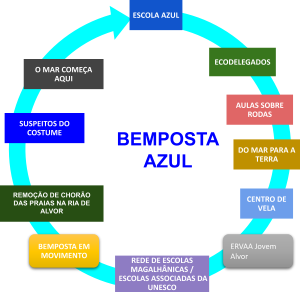 Descrição do ProjetoImplementaçãoFases:ª Fase: Definição do projeto “Escola Azul: Um oceano livre de plástico” como base para as várias atividades/projetos sobre o mar - julho e setembro de 2021.ª Fase: Desenvolvimento das atividades - novembro de 2021 a maio de 2022.ª Fase: Avaliação do projeto - junho de 2022.Descrição do ProjetoObjetivos do Projeto-Aumentar a literacia dos oceanos e desenvolver suportes científicos e técnicos para a aplicação de medidas práticas de gestão e conservação da natureza e ambiente;Incentivar a conservação da natureza através de atividades que possibilitem a investigação e a implementação de projetos de conservação;Contribuir para a valorização ambiental e para dinamizar a prática de atividades de natureza, nas suas várias vertentes, através da realização de atividades e da elaboração e partilha de bons princípios para a sua aplicação;Contribuir para a cidadania ambiental incentivando a população em geral, através da realização de ações de educação ambiental;Impedir a destruição dos meios naturais e dos seus elementos e apoiar e desenvolver projetos de gestão sustentável dos recursos naturais;Divulgar o conhecimento produzido pela comunidade científica e sensibilizar para questões relacionadas com o Ambiente;Colaborar com outras instituições nacionais;Consolidar aprendizagens de educação para a cidadania com impacto na atitude cívica individual, no relacionamento interpessoal e no relacionamento social e intercultural, através da articulação entre o currículo, a cultura de escola e a comunidade;Incentivar formas proativas e inovadoras de aprender e ensinar, no quadro dos desafios da autonomia e flexibilidade curricular;Fomentar a construção sólida da formação humanística dos alunos, para que assumam a sua cidadania, garantindo o respeito pelos valores democráticos básicos e pelos direitos humanos, tanto a nível individual como social;Reforçar dinâmicas de inovação curricular na organização do trabalho escolar, designadamente através da componente curricular de Cidadania e Desenvolvimento, envolvendo alunos de diferentes anos de escolaridade e de diferentes turmas;Aprofundar as aprendizagens essenciais da componente curricular de Cidadania e Desenvolvimento a desenvolver por todos os alunos, conducentes ao desenvolvimento das competências inscritas no Perfil dos Alunos à Saída da Escolaridade Obrigatória;Envolver os alunos na realização de atividades e projetos que visem o exercício da cidadania ativa e da participação democrática, em contextos interculturais de partilha e colaboração e de confronto de ideias sobre matérias da atualidade;Apostar na adoção de projetos e práticas adequadas aos contextos e necessidades específicas dos alunos, no currículo, nas atividades letivas e não-letivas, nas práticas da vida escolar e na sua articulação com a comunidade, numa abordagem deWhole-school Approach.Impacto na Comunidade EducativaDivulgação de todas as atividades na Newsletter mensal e no Jornal Digital doAgrupamento:	https://aebemposta.com/.	Divulgação	das	atividades comemorativas dos 500 anos da 1ª Viagem de Circum Navegação no siteDivulgação de todas as atividades na Newsletter mensal e no Jornal Digital doAgrupamento:	https://aebemposta.com/.	Divulgação	das	atividades comemorativas dos 500 anos da 1ª Viagem de Circum Navegação no siteBemposta-UNESCO.Bemposta-UNESCO.Alunos de todas as escolas envolvidas: pesquisa de informação, recolha de lixo,Alunos de todas as escolas envolvidas: pesquisa de informação, recolha de lixo,espécies invasoras/exóticas e espécimes na praia; pintura de sarjetas.espécies invasoras/exóticas e espécimes na praia; pintura de sarjetas.Eco-Delegados (um aluno representante de cada turma do 2º e 3º ciclo, e este anoEco-Delegados (um aluno representante de cada turma do 2º e 3º ciclo, e este anotambém já de algumas turmas do 1º ciclo): intervenção cívica na comunidadetambém já de algumas turmas do 1º ciclo): intervenção cívica na comunidadeescolar, através da aprendizagem entre pares e resolução de problemas ambientaisescolar, através da aprendizagem entre pares e resolução de problemas ambientaisno espaço escolar.no espaço escolar.As atividades são, na maioria, organizadas em conjunto com as autarquias para asAs atividades são, na maioria, organizadas em conjunto com as autarquias para asvárias escolas do Agrupamento e com diversas entidades consoante os projetos:várias escolas do Agrupamento e com diversas entidades consoante os projetos:- somos   Escola   da   Rede   UNESCO   desde   2014,  sendo   os   Objetivos   de- somos   Escola   da   Rede   UNESCO   desde   2014,  sendo   os   Objetivos   deDesenvolvimento Sustentável o nosso tema de base e participámos em março deDesenvolvimento Sustentável o nosso tema de base e participámos em março de2022 com cerca de 500 alunos no ERVAA Jovem organizado pela Agência2022 com cerca de 500 alunos no ERVAA Jovem organizado pela AgênciaPortuguesa do Ambiente.Portuguesa do Ambiente.